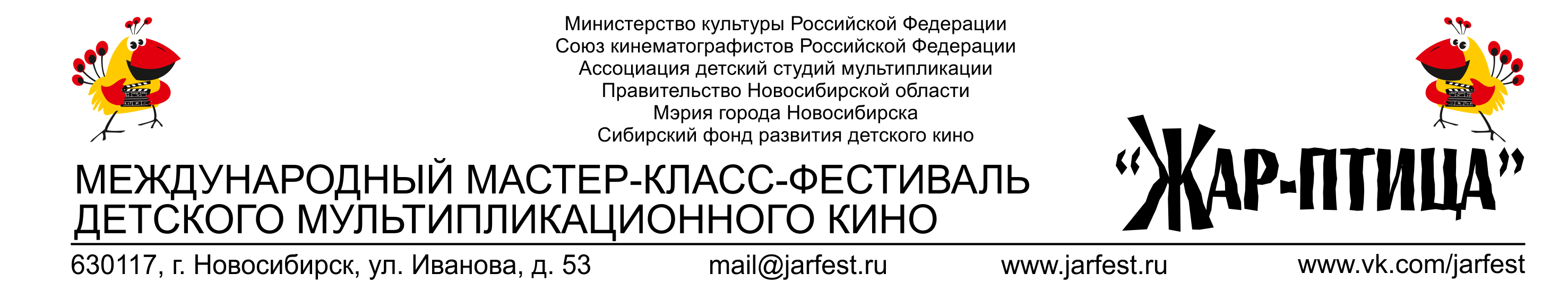 ПОЛОЖЕНИЕ О КОНКУРСЕ ЗАСТАВОКXVI ОТКРЫТОГО ВСЕРОССИЙСКОГО МАСТЕР-КЛАСС-ФЕСТИВАЛЯ ДЕТСКОГО МУЛЬТИПЛИКАЦИОННОГО КИНО«ЖАР-ПТИЦА-2019»Заставка кинофестиваля «Жар-Птица»Заставка Открытого всероссийского мастер-класс-фестиваля детского мультипликационного кино «Жар-Птица» представляет собой короткий фильм (не более 10 секунд), предваряющий демонстрацию фильмов конкурсной программы фестиваля и анонсирующий фестиваль «Жар-Птица». Содержание конкурса заставок фестиваляКонкурс заставок Открытого всероссийского мастер-класс-фестиваля детского мультипликационного кино «Жар-Птица» (далее – конкурс заставок фестиваля) представляет собой конкурсный отбор работ, присланных в срок,согласно данному положению.Работа, победившая на конкурсе, становится официальной заставкой фестиваля.
Показы конкурсных работ пройдут во время проведения фестиваля «Жар-Птица»-2019 в г. Новосибирске. Точные даты проведения фестиваля будут сообщены дополнительно.Условия участияК очному участию в конкурсе приглашаются руководители и участники детских студий мультипликации.Заочное участие в конкурсе заставок возможно для студий, ранее участвовавших в фестивале «Жар-Птица».Участие в конкурсе заставок бесплатное.Требования к работам-участникам конкурса:Заставка может быть выполнена в любой техникемультипликации.Продолжительность заставки: до 10 секунд.В заставке должен фигурировать образ Жар-Птицы. Использование официальной стилистики эмблемы фестиваля необязательно.К участию принимаются работы в формате MPEG-2 и MPEG4 (h.264) PAL 25к/с.Заставку необходимо выложить на файлообменнике (например, на Яндекс.Диск, Диск Google, dropmefiles.com или любом другом) до 31 мая 2019 г. и прислать ссылку на адрес фестиваля mail@jarfest.ru. Письмо сопровождается заполненной заявкой (см. Приложение).Количество заставок от автора/студии не ограничено.При отправке заявки на конкурс указывайте в теме письма «конкурс заставок».Конкурсные заставки остаются в фильмотеке фестиваля.В целях пропаганды детской мультипликации организаторы имеют право демонстрировать заставки, присланные на конкурс, в телевизионном эфире. Организаторы обязуются соблюдать неимущественные авторские права и не использовать данные работы в коммерческих целях. Иное возможно по согласованию с правообладателем. Факт участия в конкурсе свидетельствует о согласии правообладателя работы с данным Положением.Подведение итогов и призы конкурсаТри лучшие работы, выбранные оргкомитетом фестиваля, будут отмечены дипломами лауреатов 1, 2 и 3 степени. Работа, ставшая победителем конкурса, становится официальной заставкой Фестиваля и отмечается специальным ценным призом. При выборе победителей конкурса заставок будет оцениваться оригинальность, качество, сюжет заставки.По всем возникающим вопросам вы можете обратиться в оргкомитет.Контактное лицо: Марина Андреевна Щебетунова, e-mail: mail@jarfest.ru.Приложение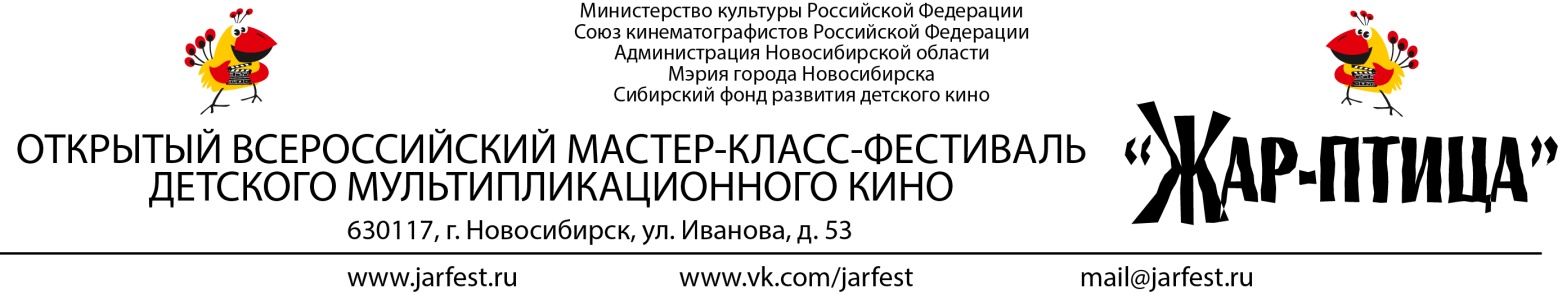 ЗАЯВКА НА УЧАСТИЕ ВКОНКУРСЕ ЗАСТАВОКXVI ОТКРЫТОГО ВСЕРОССИЙСКОГО МАСТЕР-КЛАСС-ФЕСТИВАЛЯ ДЕТСКОГО МУЛЬТИПЛИКАЦИОННОГО КИНО«ЖАР-ПТИЦА-2019»Внимание! Все поля заявки обязательны для заполнения!На каждую работу заполняется отдельная заявка.Оргкомитет обработает вашу заявку в течение трех рабочих дней.СтудияГородАвтор(ы) работы, возрастEmailПочтовый адрес (индекс, область, город/село/р.п., улица, дом)Фотография или логотип студии(1 штука, прикладывается к письму, размер не более 500 kb, формат png)Скриншот заставки(1 кадр, прикладывается к письму, размер не более 500 kb, формат png)